Mistä mihin -digiryhmätyö (tasolle A1.2)Arvatkaa ensin yhdessä vastaus. Etsikää sitten yhdessä ryhmän kanssa vastaukset.Kuinka pitkä matka on…?			Ryhmän arvaus:		Oikea vastaus:Hämeenlinnasta Helsinkiin?			__________________ 	___________________Helsingistä Moskovaan?			__________________ 	___________________Moskovasta Bangkokiin?			__________________ 	___________________Maailman ympäri?				__________________		___________________Maasta kuuhun?				__________________ 	___________________Jaakonkadulta Maarianhaminaan?		__________________ 	___________________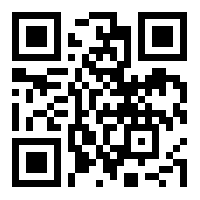 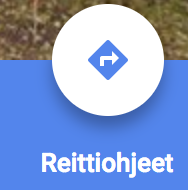 Google Maps: 	https://www.google.com/maps Klikkaa “reittiohjeet”. Kirjoita lähtöpaikka (mistä) ja määränpää (mihin).Voit mitata myös välimatkan, klikkaa hiiren oikeaa näppäintä ja klikkaa ”mittaa etäisyys”.Millä matkustatte?Millä matkustatte Jaakonkadulta kotiin?			________________________________Millä matkustatte Jaakonkadulta Maarianhaminaan?	________________________________Millä matkustatte Maarianhaminasta La Paziin?		________________________________Millä matkustatte kuuhun?					________________________________Kuinka pitkä matka on Helsingistä jokaisen oman maan pääkaupunkiin ja takaisin Helsinkiin? Paljonko matka voisi maksaa?________________________________________________________________________________________________________________________________________________________________________________________________________________________________________________________________________________________________________________________________________________________________________________________________________________Kysy kaikilta ryhmässä heidän osoitteet ja etsi, millä pääset heidän luokseen Jaakonkadulta.		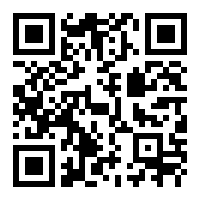 https://reittiopas.hameenlinna.fi/	Hae lähtöpaikkaa (mistä): JaakonkatuHae määränpäätä (mihin): ystävän osoite________________	osoite: __________________________________________________millä matkustat, aika: ________________________________________________________________________	osoite: __________________________________________________millä matkustat, aika: ________________________________________________________________________	osoite: __________________________________________________millä matkustat, aika: ________________________________________________________________________	osoite: __________________________________________________millä matkustat, aika: ________________________________________________________________________	osoite: __________________________________________________Teillä on nyt miljoona euroa, onneksi olkoon!! Suunnitelkaa matka maailman ympäri. Mistä mihin te matkustatte ja millä? Miksi? Missä te käytte, mitä nähtävyyksiä te käytte katsomassa? Tehkää tietokoneella yhdessä matkasuunnitelma, jossa on paljon tekstiä ja kuvia!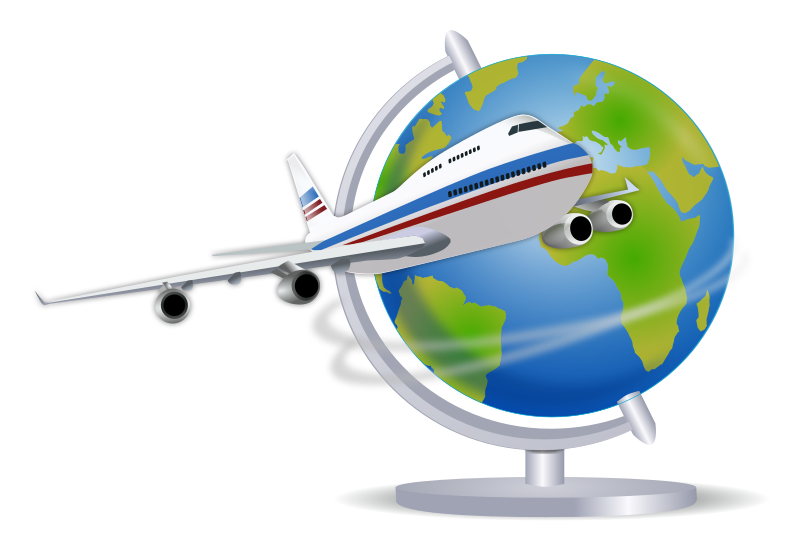 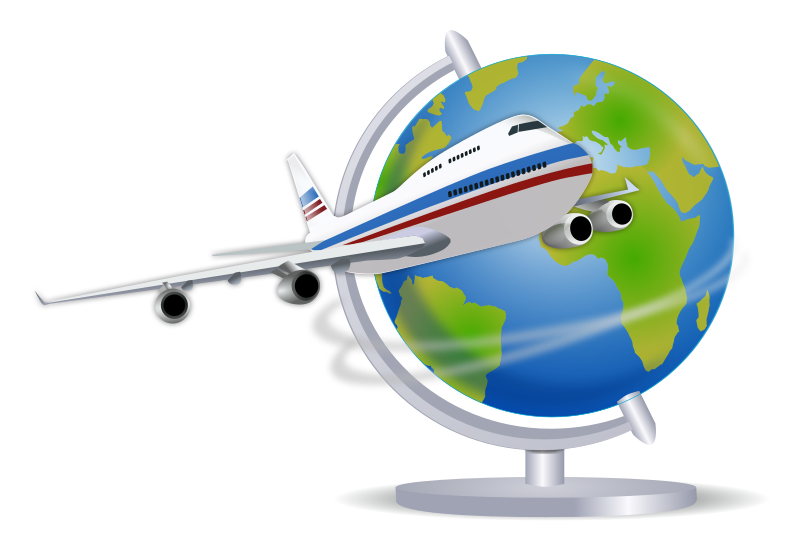 